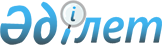 О снятии ограничительных мероприятий и признании утратившим силу решения акима села Аулиеколь Аулиекольского района от 15 декабря 2023 года № 10 "Об установлении ограничительных мероприятий"Решение акима села Аулиеколь Аулиекольского района Костанайской области от 20 февраля 2024 года № 7
      В соответствии со статьей 35 Закона Республики Казахстан "О местном государственном управлении и самоуправлении в Республике Казахстан", подпунктом 8) статьи 10-1 Закона Республики Казахстан "О ветеринарии", статьей 27 Закона Республики Казахстан "О правовых актах", на основании представления главного государственного ветеринарно-санитарного инспектора государственного учреждения "Аулиекольская районная территориальная инспекция Комитета ветеринарного контроля и надзора Министерства сельского хозяйства Республики Казахстан" от 16 февраля 2024 года № 01-22/71, РЕШИЛ:
      1. Снять ограничительные мероприятия по бешенству крупного рогатого скота в частном подворье Агдавлетовой Рыскуль в связи с проведением клинического осмотра сельскохозяйственных животных, произвели заключительную дезинфекцию помещений, где стояли животные.
      2. Признать утратившим силу решение акима села Аулиеколь Аулиекольского района от 15 декабря 2023 года № 10 "Об установлении ограничительных мероприятий".
      3. Государственному учреждению "Аппарат акима села Аулиеколь" в установленном законодательством Республики Казахстан порядке обеспечить:
      1) в течении пяти календарных дней со дня подписания настоящего решения направление его в электронном виде на казахском и русском языках в Республиканское государственное предприятие на праве хозяйственного ведения "Институт законодательства и правовой информации Республики Казахстан" для официального опубликования и включения в Эталонный контрольный банк нормативных правовых актов Республики Казахстан;
      2) размещение настоящего решения на интернет - ресурсе акимата Аулиекольского района после его официального опубликования.
      4. Контроль за исполнением настоящего решения оставляю за собой.
      5. Настоящее решение вводится в действие после дня его первого официального опубликования.
      СОГЛАСОВАНО:
      Руководитель республиканского
      государственного учреждения
      "Аулиекольское районное Управление
      санитарно-эпидемиологического
      контроля Департамента санитарно-
      эпидемиологического контроля
      Костанайской области Комитета
      санитарно-эпидемиологического
      контроля Министерства
      здравоохранения Республики
      Казахстан"
      ___________________ Ж. Тургумбаев
      "____" __________________ 2024 год
      Руководитель государственного
      учреждения "Аулиекольская районная
      территориальная инспекция Комитета
      ветеринарного контроля и надзора
      Министерства сельского хозяйства
      Республики Казахстан"
      ____________________ А. Тайшибаев
      "____" __________________ 2024 год
					© 2012. РГП на ПХВ «Институт законодательства и правовой информации Республики Казахстан» Министерства юстиции Республики Казахстан
				
Р. Едресов
